Publicado en  el 02/06/2015 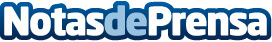 La AEP valora positivamente la intención del Ministerio de Sanidad de incorporar la vacuna de la meningitis B a las farmacias lo antes posibleDatos de contacto:Nota de prensa publicada en: https://www.notasdeprensa.es/la-aep-valora-positivamente-la-intencion-del_1 Categorias: Infantil http://www.notasdeprensa.es